塩化銅の電気泳動の実験を覚えていますか？＋の電気を帯びた陽イオンは陰極に、－の電気を帯びた陰イオンは陽極に引っ張られた現象でしたよね？今日はこの反応を使って酸性とアルカリ性の水溶液を調べます。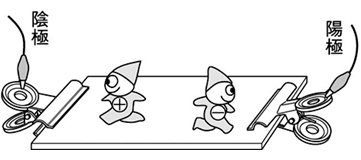 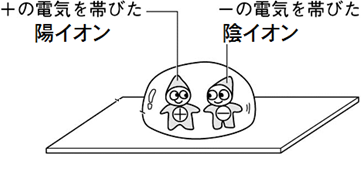 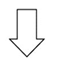 ①　右図のような装置を組み立てる。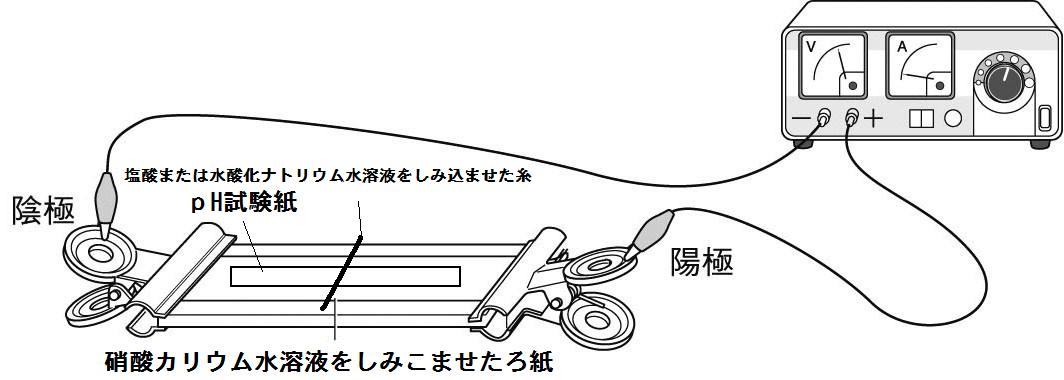 ②　ろ紙の上にはｐH試験紙またはリトマス紙を置き中央部分に酸性やアルカリ性の水溶液をしみ込ませた糸をおく。③　ろ紙の両端に直流の高い電圧（２０V）をかける。　　　　　　　　　　　　　　　　　④　下の図に結果をスケッチしよう！　　　　　　　　　　酸性　　　　　　　　　　　　　　　アルカリ性塩酸　ＨＣｌ　　　　　　硫酸Ｈ２ＳＯ４　　　　　水酸化ﾅﾄﾘｳﾑ　ＮａＯＨ　　　水酸化ｶﾘｳﾑ　ＫＯＨ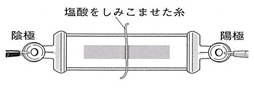 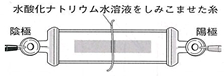 ｐＨ試験紙の色の変化は？　　　　　　　　　　　　　　ｐＨ試験紙の色の変化は？どちらの電極側に色の変化が広がりましたか？　　　　どちらの電極側に色の変化が広がりましたか？陽イオンと陰イオンのどちらが関係していますか？　　陽イオンと陰イオンのどちらが関係していますか？下の図のどのイオンがこの反応に関係していますか？　下の図のどのイオンがこの反応に関係していますか？赤ペンで○で囲みましょう。　　　　　　　　　　　　赤ペンで○で囲みましょう。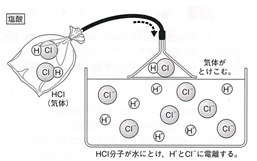 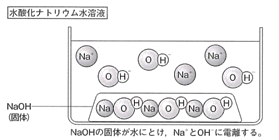 水溶液中で電離したときに水素イオン（H＋　　）を生じる物質を（　酸　　　　）という。水酸化物イオン（OH－　）を生じる物質を（　アルカリ　）という。　３年　　組　　番　氏名　　　　　	　　　　　　　      化合物は電気的に中性です。電解質がイオンに電離する際、陽イオンと陰イオンになって水中に散らばりますが、水溶液全体もやはり電気的に中性です。＋の電荷と－の電荷は同じだけ水溶液中にできています。①　塩酸（HCｌ）の電離HCｌ　　 →②　水酸化ナトリウム（NaOH）の電離NaOH　　  →③　硫酸（H２SO4）の電離H２SO4　 　→④　水酸化バリウム（Ba（OH）２）の電離Ba（OH）２ 　→⑤　硝酸（HNO３）の電離HNO３　 　→⑥　アンモニアの電離NH３　＋　H２O  →　　３年　　組　　番　氏名　　　　　	　　　　　　　      酸　　水素イオン（H＋）アルカリ　　水酸化物イオン（OH－）①　塩化水素（HCｌ）が水に溶けるようす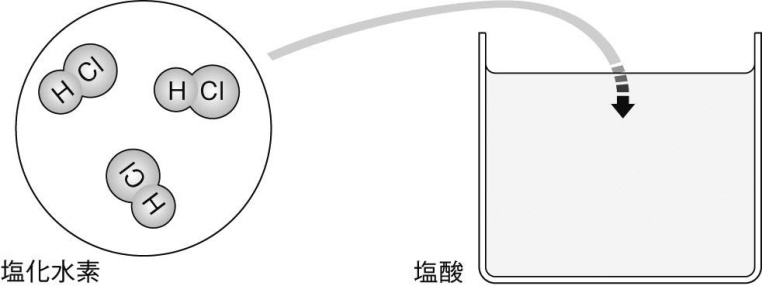 ②　水酸化ナトリウム（NaOH）の電離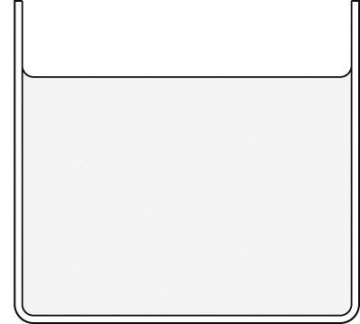 ③　硫酸（H2SO4）の電離④　水酸化バリウム（Ba（OH）２）の電離⑤　硝酸（HNO３）の電離⑥　アンモニアの（NH３）の電離